На уроках волейбола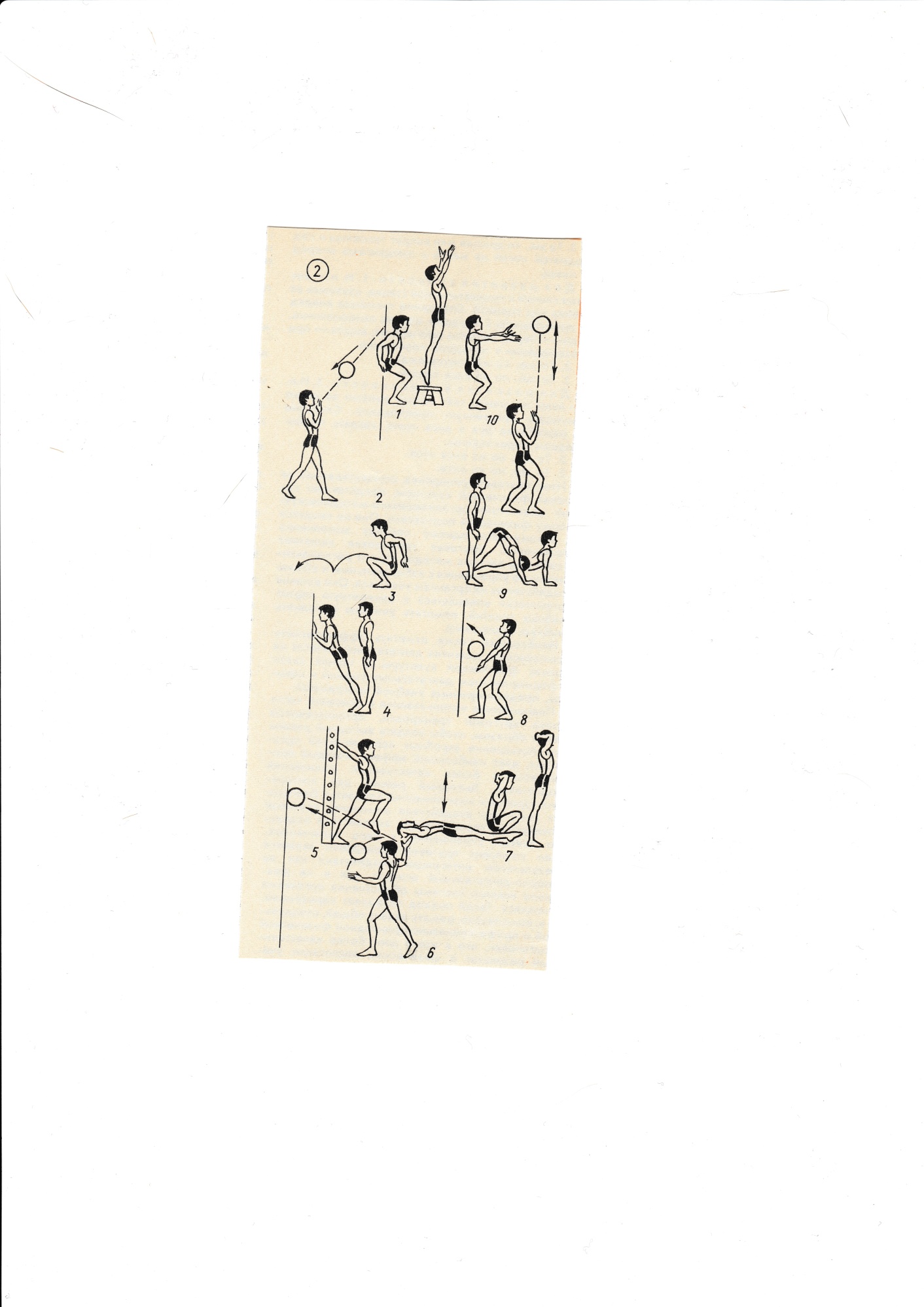 